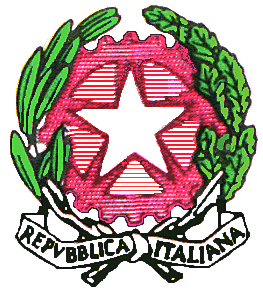 ISTITUTO COMPRENSIVO STATALE “MONREALE II”Scuola dell’Infanzia, Primaria e Secondaria di 1° gradoVia Papa Giovanni Paolo II – 90046 Pioppo/MonrealeTEL. 0916402131 – FAX. 091.6402381E-MAIL: paic85800d@istruzione.itSCHEDA DI AUTOVALUTAZIONE DOCENTINOME DEL DOCENTE: A) Qualità dell'insegnamento e del contributo al miglioramento dell'istituzione scolastica, nonché del successo formativo e scolastico degli studentiA) Qualità dell'insegnamento e del contributo al miglioramento dell'istituzione scolastica, nonché del successo formativo e scolastico degli studentiA) Qualità dell'insegnamento e del contributo al miglioramento dell'istituzione scolastica, nonché del successo formativo e scolastico degli studentiA) Qualità dell'insegnamento e del contributo al miglioramento dell'istituzione scolastica, nonché del successo formativo e scolastico degli studentiA) Qualità dell'insegnamento e del contributo al miglioramento dell'istituzione scolastica, nonché del successo formativo e scolastico degli studentiIndicatoriDescrittoriDocumentabilitàPunteggio Punteggio auto-attribuitoAttuazione di piani e programmiMisurazione del grado di attuazione dei piani e programmi, nel rispetto delle fasi e dei tempi previsti, coerenti con le Indicazioni Nazionali.Assenza di criticità formalmente denunciate o rilevate dal D.S. o dai genitori degli alunni3Modernizzazione e miglioramento qualitativo dell'insegnamentoInnovazione educativa con strumenti e metodi basati sull'uso delle TICConoscenza e uso delle Tecnologie DidatticheDocumentazione a cura del docente e progetti agli atti della scuola5Inclusione e accoglienzaProgettazione e utilizzo di ambienti di apprendimento innovativi ed efficaci contro la dispersione scolastica, per l’inclusione, per la costruzione di curricoli personalizzatiDocumentazione a cura del docente e presenza agli atti della scuola delle attività progettuali finalizzate all'inclusione e all'accoglienza5Individualizzazione personalizzazione durante le ore curriculariAttività di recupero o di potenziamento personalizzati in rapporto ai problemi o ai bisogni riscontrati durante le ore curriculariDocumentazione a cura del docente e presenza agli atti della scuola 5Qualità insegnamento e contributo al miglioramentoTenuta efficace della documentazione didattica esemplificativa della propria azione e messa a disposizione della stessa ai colleghiDocumentazione a cura del docente e presenza agli atti della scuola 4Qualità insegnamento e contributo al miglioramentoPartecipazione a corsi di aggiornamento e formazione afferenti allo sviluppo di competenze professionali con disseminazione all’interno della scuolaDocumentazione a cura del docente e presenza agli atti della scuola4Qualità insegnamento e contributo al miglioramentoPartecipazione attiva a gruppi di lavoro Documentazione a cura del docente e presenza agli atti della scuola3Contrasto alla dispersione e all'abbandono scolasticoProgettazione e realizzazione di attività mirate alla prevenzione della dispersione scolastica3Adesione a progetti MIUR-regionali finalizzati a contrastare la dispersione scolastica o l'abbandonoDocumentazione a cura del docente e presenza agli atti della scuola delle attività progettuali2Relazioni con le famiglie e patto formativo Frequenza degli incontri, contenuto delle comunicazioni, condivisione dei problemiAssenza di criticità formalmente denunciate o rilevate dal ds o dai genitori degli alunni4Partecipazione e collaborazione elaborazione del POF/PTOFAssunzione ed espletamento da parte del docente di incarichi afferenti l'elaborazione del POF/PTOFIncarico e qualità nell'espletamento dell'incarico su valutazione del DS3Partecipazione elaborazione del Piano di Miglioramento d'istituto Assunzione ed espletamento da parte del docente di incarichi afferenti l'elaborazione del Piano di MiglioramentoIncarico e qualità nell'espletamento dell'incarico su valutazione del DS3Produzione di strumenti e modelli pedagogici e di apprendimentoElaborazione personale o in gruppo di modelli pedagogici e di apprendimento e strumenti funzionali all'istituto e adottati nell'ambito dello stessoDocumentazione a cura del docente e presenza agli atti della scuola degli strumenti e dei modelli adottati3Totale47B) Risultati ottenuti dal docente o dal gruppo ei docenti in relazione al potenziamento delle competenze degli alunni e dell'innovazione didattica e metodologica, nonché della collaborazione alla ricerca didattica, alla documentazione e alla diffusione di buone pratiche didatticheIndicatoriDescrittoriDocumentabilitàPunteggio maxPunteggio auto-attribuitoUso di ambienti di apprendimento innovativiCostruzione/utilizzazione di ambienti di apprendimento innovativi ed efficaci per la costruzione di curriculi personalizzati, utilizzo della didattica laboratoriale che impiega strumenti informatici Documentazione agli atti della scuola e a cura del docente6Uso di strumenti diversificati nella valutazionePredisposizione di compiti secondo i diversi livelli di competenza degli studenti, elaborazione partecipata delle prove per classi paralleleDocumentazione agli atti della scuola e a cura del docente5Partecipazione a gare e concorsiPartecipazione a gare e concorsi con il coinvolgimento di delegazioni alunni o gruppo classiDocumentazione agli atti della scuola5Attuazione si attività extracurriculari previste nel PTOFViaggi, visite guidate, attività sportive,….Documentazione 2Partecipazione a gruppi di ricercaPartecipazione a gruppi di ricerca coerenti con la professionalità docenteAttestazione di partecipazione, documentazione agli atti della scuola4Flessibilità nell'orario curricolareSperimentazione di classi aperte, disponibilità al potenziamento delle eccellenze e al recupero delle difficoltàDocumentazione agli atti della scuola e a cura del docente5Totale27C) Responsabilità assunte nel coordinamento organizzativo e didattico e nella formazione del personaleC) Responsabilità assunte nel coordinamento organizzativo e didattico e nella formazione del personaleC) Responsabilità assunte nel coordinamento organizzativo e didattico e nella formazione del personaleC) Responsabilità assunte nel coordinamento organizzativo e didattico e nella formazione del personaleC) Responsabilità assunte nel coordinamento organizzativo e didattico e nella formazione del personaleIndicatoriDescrittoriDocumentabilitàPunteggio maxPunteggio auto-attribuitoCoordinatori intersezioneCoordinatori interclasseCoordinatore consigli di classeAssunzione di compiti e responsabilità nel coordinamento in base all'ordine di scuola in cui presta servizioIncarico 2Segretari degli organi collegiali2Responsabile di plesso, icario o secondo collaboratore DSStaff dirigenzialeIncarico1Componente commissione quadri orariSupporto organizzativo al DSIncarico2Tutor del docente neo assuntoAssunzione di incarichiIncarico1F.F.S.S.Assunzione di incarichiIncarico1RLSAssunzione di incarichiIncarico1Preposti sicurezzaAssunzione di incarichiIncarico1FacilitatoreValutatore coordinatore e tutor progetti MIUR- PONAssunzione di incarichi nell'ambito di progetti MIUR, FSE, FESRIncarico2Organizzazione della formazione Assunzione di compiti e responsabilità nella formazione del personale della scuola Atti della scuola1Elaborazione e diffusione di materiali e strumenti didattici innovativi per la formazione del personalePubblicazioni relative a temi d'interesse professionaleDocumentazione prodotta dal docente5Totale 15TOTALE GENERALE: PUNTI 89